baccalauréat professionnelACCOMPAGNEMENT, SOINS ET SERVICES A LA PERSONNEOption A : A « domicile »Option B : « En structure »(Arrêté du 11 mai 2011 et arrêté du 24 juillet 2013)Et Certification intermédiaire : BEP ASSPL’équipe pédagogique du Lycée Professionnel   ………………………………………………. vous remercie d’accueillir ses élèves et de participer à leur formation au sein de votre établissement. Elle reste à votre disposition pour tous renseignements complémentaires.Ce livret de suivi permet d’assurer une meilleure liaison entre l’élève, la structure professionnelle et le lycée professionnel, d’améliorer le suivi des apprentissages pendant la période de formation en milieu professionnel et d’informer les tuteurs sur le Baccalauréat Professionnel Accompagnement, Soins et Services à la Personne.Vous trouverez dans les pages suivantes l’ensemble des documents nécessaires pour assurer la formation et l’évaluation de nos élèves.Dans un souci de collaboration réciproque et d’efficacité, nous sommes prêts à recevoir vos suggestions.  SOMMAIREPARCOURS EN MILIEU PROFESSIONNEL	1BACCALAUREAT PROFESSIONNEL ACCOMPAGNEMENT, SOINS ET SERVICES A LA PERSONNE	2FINALITE  DES PERIODES  DE FORMATION EN MILIEU PROFESSIONNEL	3ROLE DES PARTENAIRES LORS  DES PERIODES  DE FORMATION EN MILIEU PROFESSIONNEL	4ORGANISATION ET EVALUATION DE LA FORMATION EN MILIEU PROFESSIONNEL	6ENGAGEMENT DE L’ELEVE STAGIAIRE	9ANNEXES : ATTESTATIONS- ACTIVITES A METTRE EN ŒUVRE- BILAN	10.Inclure pour chaque période de formation en milieu professionnel :MODALITES D’ACCOMPAGNEMENT DE L’ELEVE PAR LE TUTEURBILAN OU EVALUATION CERTIFICATIVE DE LA PFMPATTESTATION DE PFMPL'ETABLISSEMENT DE FORMATION LES STRUCTURES PROFESSIONNELLES DE FORMATIONAttestation du chef d’établissement en fin de formation (date, cachet et signature)Les titulaires du baccalauréat professionnel spécialité Accompagnement, Soins et Services à la Personne exercent leurs activités :- dans le souci constant de la bientraitance des personnes ;- en respectant les règles déontologiques, en particulier le secret et la discrétion professionnels;- dans le cadre d’un travail en équipe pluri professionnelle en référence aux limites de compétences ;- en adoptant une attitude réflexive sur leurs pratiques professionnelles et leurs activités.Le titulaire du baccalauréat professionnel « Accompagnement, soins et services à la personne » option « à domicile » exerce ses fonctions auprès de familles, d’enfants, de personnes âgées, de personnes en situation de handicap, vivant en logement privé, individuel ou collectif.Ses interventions s’inscrivent dans le cadre d’une approche globale de la personne et en étroite collaboration avec les professionnels de la santé, les travailleurs sociaux, les partenaires institutionnels.Il exerce auprès de ces personnes des activités d’aide aux actes de la vie quotidienne et de maintien de la vie sociale et est à même d’encadrer de petites équipes de professionnels chargés de ces interventions.Il travaille au sein d’associations, de collectivités territoriales, d’entreprises, auprès d'employeurs particuliers, de structures d’accueil et d’hébergement.Le baccalauréat professionnel « Accompagnement, soins et services à la personne » option « à domicile » donne accès à une diversité d’emplois dénommés différemment selon les secteurs. A titre d’exemples, ces emplois sont actuellement identifiés sous les terminologies suivantes :Assistant de responsable de secteurResponsable de petites unités en domicile collectifMaîtresse de maison, gouvernanteAccompagnant de personnes en situation de handicap, de dépendanceAccueillant familial….Le titulaire du baccalauréat professionnel « Accompagnement, soins et services à la personne » option « en structure » exerce ses fonctions auprès de personnes en situation temporaire ou permanente de dépendance en structures collectives. Ses interventions s’inscrivent dans le cadre d’une approche globale de la personne et en étroite collaboration avec les professionnels de la santé, les travailleurs sociaux, les partenaires institutionnels.Il exerce auprès de ces personnes des activités de soins d’hygiène et de confort, d’aide aux actes de la vie quotidienne, de maintien de la vie sociale et relationnelle. Il est également amené à exercer, au sein de l’établissement employeur, des activités de promotion de la santé en lien avec le projet de l’établissement, et participe à des activités de gestion.Il travaille au sein d’établissements sanitaires, sociaux et médicosociaux.Le baccalauréat professionnel « Accompagnement, soins et services à la personne » option « En structure » donne accès à une diversité d’emplois dénommés différemment selon les secteurs. A titre d’exemples, ces emplois sont actuellement identifiés sous les terminologies suivantes : Accompagnant de personnes fragilisées, de personnes handicapées, Maîtresse de maison, gouvernante, Responsable hébergement,Responsable de petites unités en domicile collectif, Intervenant en structures d’accueil de la petite enfance, Assistant en soins et en santé communautaire.Les périodes de formation en milieu professionnel (PFMP) sont des phases déterminantes de la formation car elles permettent à l’élève d’acquérir les compétences liées aux emplois qui caractérisent ce diplôme.Elles permettent au futur diplômé : - de mettre en œuvre des compétences et mobiliser les savoirs étudiés en formation et d’acquérir des compétences en situation professionnelle et en présence d’usagers ;- de développer des compétences de communication ;- de s’insérer dans des équipes de travail pluri professionnelles ;- de découvrir différents milieux de travail du secteur de la santé, du social et du médicosocial et d’en appréhender l’organisation et les contraintes.A ce titre, la formation en milieu professionnel doit être organisée en interaction avec la formation donnée au lycée.Le tuteur au sein de la structure d’accueil :accueille l’élève, suit sa progression,valorise la place de l’élève dans la structure,transmet à l’élève les connaissances pratiques et techniques indispensables au futur professionnel,facilite pour l’élève l’accès aux informations présentant un intérêt professionnel dans sa formation,favorise la capacité de l’élève à l’autonomie,encourage la curiosité de l’élève dans le cadre de l’environnement professionnel.Le tuteur est  sollicité : -    pour participer à l’évaluation du stagiaire à la fin de sa période de formation en milieu professionnel : Certains bilans sont certificatifs et comptent pour la délivrance du diplôme (le tuteur et l’enseignant assurant le suivi du stage établissent une évaluation conjointe qui prend en compte le niveau des compétences acquises lors des activités réalisées en milieu professionnel).pour aider le stagiaire à constituer ses dossiers support des épreuves orales (mise à disposition de documents tels que livret d’accueil de la structure, fiches techniques de produits et de matériels, les fiches de projet de vie…) L’équipe pédagogique :fait connaître au tuteur les objectifs de la PFMP,veille à la réalisation des activités prévues dans le livret de suivi,réalise avec le tuteur le bilan de la PFMP (seules les épreuves E31 et E32 sont évaluées par les enseignants de matières professionnelles),récupère les vécus et  les acquis de la PFMP après le stage,participe à l’évaluation de la période de formation en milieu professionnel.L'élève stagiaire:présente à son tuteur ses objectifs de formation, assure les tâches qui lui sont confiées par son tuteur,respecte dans toute situation le secret professionnel, prend en compte les remarques faites par le tuteur et procède aux ajustements demandés,participe au sein d'une équipe professionnelle aux activités prévues dans le livret de suiviréalise les travaux de recherche demandés par l’équipe pédagogique,tient à jour son livret de suivi et veille à la complémentarité des activités proposées au cours des différentes périodes de formation en milieu professionnel.Conformément à la législation en vigueur, les candidats doivent satisfaire aux conditions de vaccination et aux autres exigences relatives à la prévention des risques professionnels du secteur.QUE FAIRE EN CAS D’ABSENCE ?Le stagiaire : doit prévenir le tuteur du stage.doit prévenir l’établissement scolaire et préciser la durée et le motif de l’absence (fournir s’il y a lieu un certificat médical).La structureLe tuteur signale immédiatement l’absence du stagiaire à l’établissement scolaire. Remarque : Toute absence du stagiaire devra être récupérée. Cette récupération devra faire l’objet d’un avenant à la convention stipulant les nouvelles dates.Arrêté du 10 février 2009 relatif à la rénovation de la voie professionnelle : « La formation en milieu professionnel s’organise autour de 22  semaines ».N.B : Les périodes de formation en milieu professionnel font l’objet :d’une convention entre l’établissement fréquenté par l’élève et les structures d’accueild’un suivi par l’équipe pédagogique sous forme de visitesArrêté du 10 février 2009 relatif à la rénovation de la voie professionnelle : « La formation en milieu  professionnel s’organise autour de 22  semaines ».N.B : Les périodes de formation en milieu professionnel font l’objet :d’une convention entre l’établissement fréquenté par l’élève et les structures d’accueild’un suivi par l’équipe pédagogique sous forme de visitesJe soussigné(e)……………………………………………………..élève du Lycée Professionnel …………………………………………………………………………………m'engage lors des périodes de formation en milieu professionnel à :Respecter le règlement intérieur et tout particulièrement les règles d'hygiène et de sécurité en vigueur dans la structure,Respecter les horaires prévus : ne pas être en retard, signaler dès la première heure au tuteur et au lycée toute absence et  la justifier,Me présenter chaque jour avec une tenue corporelle et vestimentaire adaptée et en état de propreté,Réaliser les activités et les tâches professionnelles demandées par le tuteur et par l'équipe pédagogique en recherchant un travail de qualité,Respecter les limites de la communication professionnelle (voir ci-dessous) LE SECRET PROFESSIONNELL’article 226-13 du Code pénal prévoit que « la révélation d’une information à caractère secret par une personne qui en est dépositaire, soit par état ou par profession, soit en raison d’une fonction ou d’une mission temporaire, est punie d’un an d’emprisonnement et de 15 000 €d’amende.Les cas de lever du secret professionnel (article 226-14 du code pénal) concernent les maladies à déclaration obligatoire, la déclaration de naissance, la protection des alcooliques dangereux, la protection des mineurs de moins de 15 ans maltraités, ou toute personne maltraitée incapable de se protéger en raison de son âge ou de son état physique ou psychique, sous peine de 3 ans de prison et 45 000 € d’amende, ou de condamnation pour « non-assistance à personne en danger ».Le secret professionnel s’étend :à tout ce que le personnel observe, voit, entend sur l’usager dans l’exercice de ses fonctions,à tout ce que la personne demande de ne pas répéter (ce qu’elle confie dans certaines occasions),Le secret professionnel oblige à se taire en permanence si ce n’est auprès de ses collaborateurs de travail.Savoir veiller au secret professionnel consiste à ne pas répéter aussi bien à l’intérieur du service qu’auprès des familles ou à l’extérieur (dans sa propre famille, auprès d’amis) ce que l’on peut apprendre sur la personne. LA DISCRETION PROFESSIONNELLELa discrétion professionnelle comprend les faits et informations dont le personnel a connaissance dans l’exercice de sa fonction.J’ai pris connaissance de l’ensemble des obligations professionnelles ci-dessus, j’en ai compris l’importance et m’engage à les respecter à chaque PFMP.Fait à  ……………………………..….. le ………….…Signature de l'élève stagiaire     Signature des parents (si élève mineur)Objectifs de la PFMP :........................................................................................................................................................................................................................................................................................................................................................................................................................................................................................................................................................................................................................................................................................Activités prioritaires à confier au stagiaire : Voir fiche « Activités à mettre en œuvre en période de formation en milieu professionnel »Travail demandé au stagiaire : mise en œuvre de techniques professionnelles, mise en place d’un projet, rédaction, récolte de documents… :..................................................................................................................................................................................................................................................................................................................................................................................................................................................................................................................................................................................................................................................................................................................................................................................................................................................................................................................................................................................................................................................................................................................................................................................................................................................................................................................................................................................................................................................................................................................................................................................................................................................................................................................................................................................................................................................................................................A compléter par le tuteur lorsqu’il n’y a pas d’épreuve certificative(++ : Acquisition sûre ;    + : en bonne voie d’acquisition ;+/- : acquisition à confirmer ; - : non acquis)RATTRAPAGE DES JOURS D’ABSENCE : Objectifs de la PFMP :........................................................................................................................................................................................................................................................................................................................................................................................................................................................................................................................................................................................................................................................................................Activités prioritaires à confier au stagiaire : Voir fiche « Activités à mettre en œuvre en période de formation en milieu professionnel »Travail demandé au stagiaire : mise en œuvre de techniques professionnelles, mise en  place d’un projet, rédaction, récolte de documents… :..................................................................................................................................................................................................................................................................................................................................................................................................................................................................................................................................................................................................................................................................................................................................................................................................................................................................................................................................................................................................................................................................................................................................................................................................................................................................................................................................................................................................................................................................................................................................................................................................................................................................................................................................................................................................................................................................................................RATTRAPAGE DES JOURS D’ABSENCE : Document à présenter à ses tuteursLes compétences notées en italiques sont des compétences de niveau IV correspondant au bac professionnel. Il est recommandé de les mettre en œuvre lors des périodes de formation en milieu professionnel de première et/ou de terminale.Ce document sera complété et exploité avec l’équipe pédagogique.Il doit permettre à l’élève de comprendre les activités qu’il doit mettre en œuvre en PFMP et être autonome dans leur présentation au tuteur. Il permettra également à l’équipe pédagogique de veiller à ce que toutes les activités soient mises en œuvre au fil des PFMP.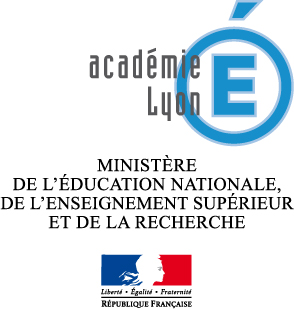 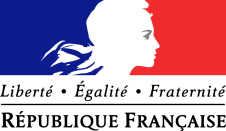 Logo  du  centre de formation, nom, adresse, téléphone, mail…LIVRET DE SUIVI DES PERIODES DE FORMATION EN MILIEU PROFESSIONNELPromotion 20…  - 20..L'élève stagiaireNOM :                                                              Prénom : Ville d’habitation :                                                 :Représentant légal  NOM :                                       Prénom : :Photo de l’élèvePARCOURS EN MILIEU PROFESSIONNEL DE NOM :                          Prénom :Nom ………………………………………………..Adresse …………………………………………………………………………………………………… :………………….. @ : …………………………Proviseur : ……………………………………..Directeur délégué à la Formation professionnelle et technologique : ………………………………………………………Dates des PFMPDates des PFMPStructure d’accueil (Type, nom, ville, téléphone)Tuteur (nom, fonction)Epreuves certificatives(EP1, E13, E31, E32, E33)1Du……………..au……………..2Du……………..au……………..Du……………..au……………..Du……………..au……………..Du……………..au……………..Du……………..au……………..BACCALAUREAT PROFESSIONNELACCOMPAGNEMENT, SOINS ET SERVICES A LA PERSONNEFINALITE  DES PERIODES  DE FORMATION EN MILIEU PROFESSIONNELROLE DES PARTENAIRES LORS  DES PERIODES  DE FORMATION EN MILIEU PROFESSIONNELORGANISATION ET EVALUATION DE LA FORMATION EN MILIEU PROFESSIONNELRépartition des 22  semainesOption  « A domicile »En seconde professionnelle à orientation progressive (POP)6 semaines dont 2 ou 3 dans le cadre de la découverte professionnelleDécouverte professionnelle : en structure et à domicile3 ou 4 semaines en structures sociales, médico-sociales, écoles maternelles, structures d’accueil collectif de la petite enfance.En première et terminale3 semaines en structure médico-sociale support de l’épreuve EP1 du BEPSeize semaines sont réparties en première et terminale dont huit semaines minimum en année de terminale10 semaines se déroulent dans le secteur de l’aide à domicile et serventde support aux évaluations des épreuves E3 du baccalauréat professionnelEpreuvesLieuxDe PFMPPériodesModalités BEPEP1Techniques de service des repasAide à la prise des repas Structures médico-socialesPremier semestre de premièreBilan conjoint tuteur et professeur BAC  PROFESSIONNELE31Accompagnement des actes de la vie quotidienne à domicileSecteur de l’aide ou du maintien à domicileFin de première ou en terminaleBilan conjoint tuteur et professeur BAC  PROFESSIONNEL           E32Organisation d’intervention à domicileSecteur de l’aide ou du maintien à domicileEn fin de terminale En centre de formationOral à partir d’une situation d’évaluation BAC  PROFESSIONNELE33Aménagement et équipement de l’espace privéSecteur de l’aide ou du maintien à domicilePremier semestre de TerminaleEvaluation orale en centre de formation à partir d’un dossier élaboré par l’élève (prenant appui sur une PFMP)E13Conduite d’un projet d’accompagne--mentSecteur de l’aide ou du maintien à domicileTerminaleEvaluation orale en centre de formation à partir d’un dossier élaboré par l’élève (prenant appui sur une PFMP)ORGANISATION ET EVALUATION DE LA FORMATION EN MILIEU PROFESSIONNELRépartition des 22  semainesOption  « En Structure »En seconde professionnelle à orientation progressive (POP)6 semaines dont 2 ou 3 dans le cadre de la découverte professionnelleDécouverte professionnelle : en structure et à domicile3 ou 4 semaines en structures sociales, médico-sociales, écoles maternelles, structures d’accueil collectif de la petite enfance.En première et terminale16 semaines (préconisation 4 fois 4 semaines) dont 8 au minimum en terminale 10 semaines obligatoires auprès de personnes adultes non autonomes Les 12 dernières semaines servent de support à E13, E31 et E 32 EpreuvesLieuxDe PFMPPériodesModalités BEPEP1Techniques de service des repasAide à la prise des repasStructures sociales, médico-sociales,Structures d’accueil collectif de la petite enfanceEcoles maternellesPremier semestre de premièreBilan conjoint tuteur et professeur BAC  PROFESSIONNELE31Soins d’hygiène et de confort,de services à lapersonneEtablissements de santé ou structures médico-sociales accueillant des adultes non autonomesFin de première ou terminaleBilan conjoint tuteur et professeur BAC  PROFESSIONNEL           E32Projet    d’animationStructures accueillant des enfants, des personnes  en situation de handicap, des personnes âgéesFin de première ou terminaleBilan conjoint tuteur et professeur BAC  PROFESSIONNELE33Conduite d’action d’éducation àla santéAction conduite  - Soit en structure professionnelle ou en centre de formation au cours de la première ou la terminale- Soit au cours d’une  PFMP de première ou de terminaleClasse de TerminaleEvaluation orale en centre de formation à partir d’un dossier élaboré par l’élève BAC  PROFESSIONNELE13Conduite d’un projet d’accompagne--mentEtablissements de santé, structures sociales ou médico-sociales, école élémentaire, structured’accompagnement du jeune en situation de handicapEn classe de TerminaleEvaluation orale en centre de formation à partir d’un dossier élaboré par l’élève (prenant appui sur une PFMP)ENGAGEMENT DE L’ELEVE STAGIAIRELa discrétion consiste à éviter tout ce qui pourrait causer un préjudice ou un déplaisir à autrui. La discrétion demande :du bon sens,du jugement pour pouvoir discerner ce que l’on doit dire ou faire,du tact et de la délicatesse dans les paroles et les manières de procéder,de la réserve et de la maîtrise de soi pour ne pas se laisser entraîner par la curiosité, le bavardage et la vantardise.Baccalauréat professionnel Accompagnement, Soins et Services à la Personne Classe de seconde à orientation progressiveATTESTATION DE FORMATION EN MILIEU PROFESSIONNELSession 20 ..Baccalauréat professionnel Accompagnement, Soins et Services à la Personne Classe de seconde à orientation progressiveATTESTATION DE FORMATION EN MILIEU PROFESSIONNELNOM : ……………………………Prénom : …………….…………. Baccalauréat professionnel Accompagnement, Soins et Services à la Personne Classe de seconde à orientation progressiveATTESTATION DE FORMATION EN MILIEU PROFESSIONNELPFMP N° 1Découverte professionnelleStructure d’accueil (dénomination, ville)……………………………………………………………..Etablissement de formation : Lycée professionnel :        Classe :PFMP du  .. /.. / 20..      au    .. /.. /20..         soit … semaines.PFMP domicile, nombre d’heures effectuées :……………………………..Nombre de retards : …….….…     Nombre jours d’absence : …….….…Public accueilli dans la structurePFMP support d’épreuve Enfant  Enfant handicapé Adulte non autonomeAppréciation du tuteur : Appréciation du tuteur : Appréciation du tuteur : DateNom, qualité et signature du tuteur ou du responsable de la structureCachet de la structure (obligatoire)RATTRAPAGE DES JOURS EN CAS D’ABSENCERATTRAPAGE DES JOURS EN CAS D’ABSENCERATTRAPAGE DES JOURS EN CAS D’ABSENCENombre de jours rattrapésDates de rattrapageCachet de la structure (obligatoire)Baccalauréat professionnel Accompagnement, Soins et Services à la Personne Classe de seconde à orientation progressiveATTESTATION DE FORMATION EN MILIEU PROFESSIONNELSession 20 ..Baccalauréat professionnel Accompagnement, Soins et Services à la Personne Classe de seconde à orientation progressiveATTESTATION DE FORMATION EN MILIEU PROFESSIONNELNOM : ……………………………Prénom : …………….…………. Baccalauréat professionnel Accompagnement, Soins et Services à la Personne Classe de seconde à orientation progressiveATTESTATION DE FORMATION EN MILIEU PROFESSIONNELPFMP N° 1.2Découverte professionnelleStructure d’accueil (dénomination, ville)……………………………………………………………..Etablissement de formation : Lycée professionnel :        Classe :PFMP du  .. /.. / 20..      au    .. /.. /20..         soit … semaines.PFMP domicile, nombre d’heures effectuées :……………………………..Nombre de retards : …….….…     Nombre jours d’absence : …….….…Public accueilli dans la structurePFMP support d’épreuve Enfant  Enfant handicapé Adulte non autonomeAppréciation du tuteur : Appréciation du tuteur : Appréciation du tuteur : DateNom, qualité et signature du tuteur ou du responsable de la structureCachet de la structure (obligatoire)RATTRAPAGE DES JOURS EN CAS D’ABSENCERATTRAPAGE DES JOURS EN CAS D’ABSENCERATTRAPAGE DES JOURS EN CAS D’ABSENCENombre de jours rattrapésDates de rattrapageCachet de la structure (obligatoire)Baccalauréat professionnel Accompagnement, Soins et Services à la Personne Classe de seconde à orientation progressiveATTESTATION DE FORMATION EN MILIEU PROFESSIONNELSession 20 ..Baccalauréat professionnel Accompagnement, Soins et Services à la Personne Classe de seconde à orientation progressiveATTESTATION DE FORMATION EN MILIEU PROFESSIONNELNOM : ……………………………Prénom : …………….…………. Baccalauréat professionnel Accompagnement, Soins et Services à la Personne Classe de seconde à orientation progressiveATTESTATION DE FORMATION EN MILIEU PROFESSIONNELPFMP N° 1.3Découverte professionnelleStructure d’accueil (dénomination, ville)……………………………………………………………..Etablissement de formation : Lycée professionnel :        Classe :PFMP du  .. /.. / 20..      au    .. /.. /20..         soit … semaines.PFMP domicile, nombre d’heures effectuées :……………………………..Nombre de retards : …….….…     Nombre jours d’absence : …….….…Public accueilli dans la structurePFMP support d’épreuve Enfant  Enfant handicapé Adulte non autonomeAppréciation du tuteur : Appréciation du tuteur : Appréciation du tuteur : DateNom, qualité et signature du tuteur ou du responsable de la structureCachet de la structure (obligatoire)RATTRAPAGE DES JOURS EN CAS D’ABSENCERATTRAPAGE DES JOURS EN CAS D’ABSENCERATTRAPAGE DES JOURS EN CAS D’ABSENCENombre de jours rattrapésDates de rattrapageCachet de la structure (obligatoire)MODALITES D’ACCOMPAGNEMENT DE L’ELEVE PAR LE TUTEURClasse de seconde à orientation progressiveSession 20….PFMP n°…MODALITES D’ACCOMPAGNEMENT DE L’ELEVE PAR LE TUTEURClasse de seconde à orientation progressiveDu ……..……au ……………….Du ……..……au ……………….MODALITES D’ACCOMPAGNEMENT DE L’ELEVE PAR LE TUTEURClasse de seconde à orientation progressiveNOM : ………………….…………..…Prénom : …………………….……….NOM : ………………….…………..…Prénom : …………………….……….Structure d’accueil (nom, ville) :Structure d’accueil (nom, ville) :Structure d’accueil (nom, ville) :DOCUMENTS A COMPLETER PAR LE TUTEUR : Bilan de PFMPAttestation de formation en milieu professionnel (obligatoire pour l’obtention du diplôme)Baccalauréat Professionnel Accompagnement, Soins et Services à la PersonneClasse de seconde à orientation progressiveBILAN DE PFMPSession 20….PFMP n°…Baccalauréat Professionnel Accompagnement, Soins et Services à la PersonneClasse de seconde à orientation progressiveBILAN DE PFMPDu ……..……au ……………….Du ……..……au ……………….Baccalauréat Professionnel Accompagnement, Soins et Services à la PersonneClasse de seconde à orientation progressiveBILAN DE PFMPNOM : …………………..….………Prénom : ………………….……….NOM : …………………..….………Prénom : ………………….……….Structure d’accueil (nom, ville) :Structure d’accueil (nom, ville) :Structure d’accueil (nom, ville) :ATTITUDE PROFESSIONNELLE++++/--JUSTIFICATIONPosture professionnelle : tenue professionnelle, vocabulaire, assiduité, ponctualité ….Relations professionnelles avec les usagers : écoute, communication, bienveillanceInsertion dans l’équipe de travail : communication, intérêt pour le secteur d’activité, curiosité professionnelleImplication dans les activités professionnelles :Appliquer les consignes de travailRespecter la confidentialitéOrganiser son travailPrendre des initiatives…. (dans les limites de sa compétence et de son niveau de formation)DateNom, qualité et signature du tuteur ou du responsable de la structureSignature de l’élèveBaccalauréat professionnel Accompagnement, Soins et Services à la Personne Option « A domicile »ATTESTATION DE FORMATION EN MILIEU PROFESSIONNELSession 20 …..Baccalauréat professionnel Accompagnement, Soins et Services à la Personne Option « A domicile »ATTESTATION DE FORMATION EN MILIEU PROFESSIONNELNOM : ……………………………Prénom : …………….………….Baccalauréat professionnel Accompagnement, Soins et Services à la Personne Option « A domicile »ATTESTATION DE FORMATION EN MILIEU PROFESSIONNELPFMP N°……Structure d’accueil(dénomination, ville)……………………………………………………………..Structure d’accueil(dénomination, ville)……………………………………………………………..Structure d’accueil(dénomination, ville)……………………………………………………………..Etablissement de formation : Lycée professionnel  …………………………………….          Classe : …....Etablissement de formation : Lycée professionnel  …………………………………….          Classe : …....Cachet de la structure (obligatoire)Type de public pris en charge au domicileType de public pris en charge au domicilePFMP support d’épreuvePFMP support d’épreuveEnfantEnfant situation de handicapAdulte non autonomeEnfantEnfant situation de handicapAdulte non autonomeEP1 : Techniques de services à l’usagerE13 : Projet d’accompagnementE31 : Accompagnement des actes de la vie quotidienneE33 : Aménagement et équipement, de l’espace privéEP1 : Techniques de services à l’usagerE13 : Projet d’accompagnementE31 : Accompagnement des actes de la vie quotidienneE33 : Aménagement et équipement, de l’espace privéPFMP du …………………………....au…………………………....soit…..……semaines.Nombre de retards : …….….…Nombre jours d’absence : …….….…Appréciation du tuteur : Appréciation du tuteur : DateNom, qualité et signature du tuteur ou du responsable de la structureNombre de jours rattrapésDates de rattrapageCachet de la structure obligatoireCachet de la structure obligatoireCachet de la structure obligatoireMODALITES D’ACCOMPAGNEMENT DE L’ELEVE PAR LE TUTEUROption « En structure »MODALITES D’ACCOMPAGNEMENT DE L’ELEVE PAR LE TUTEUROption « En structure »MODALITES D’ACCOMPAGNEMENT DE L’ELEVE PAR LE TUTEUROption « En structure »Session 20….PFMP n°…MODALITES D’ACCOMPAGNEMENT DE L’ELEVE PAR LE TUTEUROption « En structure »MODALITES D’ACCOMPAGNEMENT DE L’ELEVE PAR LE TUTEUROption « En structure »MODALITES D’ACCOMPAGNEMENT DE L’ELEVE PAR LE TUTEUROption « En structure »Du ……..……au ……………….Du ……..……au ……………….MODALITES D’ACCOMPAGNEMENT DE L’ELEVE PAR LE TUTEUROption « En structure »MODALITES D’ACCOMPAGNEMENT DE L’ELEVE PAR LE TUTEUROption « En structure »MODALITES D’ACCOMPAGNEMENT DE L’ELEVE PAR LE TUTEUROption « En structure »NOM : ………………….…………..…Prénom : …………………….……….NOM : ………………….…………..…Prénom : …………………….……….Structure d’accueil (nom, ville) :Structure d’accueil (nom, ville) :Structure d’accueil (nom, ville) :Structure d’accueil (nom, ville) :Structure d’accueil (nom, ville) :DOCUMENTS A COMPLETER PAR LE TUTEUR :  Evaluation certificative :EP1 : Services  à l’usagerE31 : Soins d’hygiène et de confort, de services à la personneE32 : Projet d’animationBilan de PFMPAttestation de formation en milieu professionnel (obligatoire pour l’obtention du diplôme)Baccalauréat professionnel Accompagnement, Soins et Services à la Personne Option « En structure »ATTESTATION DE FORMATION EN MILIEU PROFESSIONNELSession 2Baccalauréat professionnel Accompagnement, Soins et Services à la Personne Option « En structure »ATTESTATION DE FORMATION EN MILIEU PROFESSIONNELNOM : ……………………………Prénom : …………….………….Baccalauréat professionnel Accompagnement, Soins et Services à la Personne Option « En structure »ATTESTATION DE FORMATION EN MILIEU PROFESSIONNELPFMP N°Structure d’accueil (dénomination, ville)……………………………………………………………..Structure d’accueil (dénomination, ville)……………………………………………………………..Structure d’accueil (dénomination, ville)……………………………………………………………..Etablissement de formation : Classe : Etablissement de formation : Classe : Cachet de la structure (obligatoire)Type de public accueilli dans la structure Type de public accueilli dans la structure PFMP support d’épreuvePFMP support d’épreuveEnfantEnfant en situation de handicapAdulte non autonomeEnfantEnfant en situation de handicapAdulte non autonomeEP1 : Techniques de services à l’usagerE13 : Projet d’accompagnementE31 : Soins d’hygiène et de confort, de            services à la personneE32 : Projet d’animationE33 : Action d’éducation à la santé EP1 : Techniques de services à l’usagerE13 : Projet d’accompagnementE31 : Soins d’hygiène et de confort, de            services à la personneE32 : Projet d’animationE33 : Action d’éducation à la santé PFMP du ………………………….au……………….soit……..semaines.Nombre de retards : …….….…     Nombre jours d’absence : …….….…Appréciation du tuteur : Appréciation du tuteur : DateNom, qualité et signature du tuteur ou du responsable de la structureNombre de jours rattrapésDates de rattrapageCachet de la structure obligatoireACTIVITES A METTRE EN ŒUVREEN PERIODE DE FORMATION EN MILIEU PROFESSIONNELBaccalauréat professionnel Accompagnement, Soins et Services à la personne  option « A domicile »PFMP :……………Nom prénom de l’élève :………………………………………Structure d’accueil :…………………………………………….Activités réalisées au lycéeActivités souhaitéespour la PFMPActivités réalisées lors de la PFMPAccueil, communication avec la personne, sa famille, son entourage – traitement des informationsParticiper à l’accueil de la personne, de sa famille, son entourageRecueillir et transmettre les demandes de la personne, son entourageObserver  les attitudes et comportements des personnesRenseigner  les documents assurant la traçabilité des activités (suivi, liaison.....)Participer aux échanges avec les professionnelsParticiper à une réunion d’organisation du travail d’équipeProjet individualisé, projet de vieRepérer les habitudes de vie, les attentes de la personneIdentifier et évaluer les besoins et les capacités de la personneEtablir un bilan de la situation et déterminer les prioritésFormaliser ou participer à la formalisation d’un projet Participer à la mise en œuvre du projetParticiper au suivi et à l’évaluation du projetSurveillance de l’état de santé de la personne et intervenir en conséquenceObserver le comportement relationnel et social, les attitudes de la personneIdentifier les signes de détresse, de douleur et les anomaliesAider à la prise de médicamentsÉvaluer le caractère urgent d’une situation, agir en conséquenceSoins d’hygiène, de confort, sécurisation de la personneAider à la réaliser  des soins d’hygiène corporelle de l’enfant et chez l’adulte (visage, mains…)Aider à la réalisation l’habillage, déshabillage Réaliser la réfection partielle ou complète de lit inoccupé Installer la personne (fauteuil, lit, aide à l’élimination, aide au repos, au  sommeil…). Utiliser les aides techniques à la manutentionEvaluer le caractère urgent d’une situation et agir en conséquenceProposer des aménagements d’espaces pour favoriser l’autonomie de la personne et prévenir les accidents domestiquesAcquisition de l’autonomie et de la vie socialeChoisir une activité pour une personne, un groupeConduire et évaluer une activité individuelle, (vie quotidienne, activité motrice, d’éveil, de maintien de l’autonomie, de loisirs)Conception et préparation de collations et distribution des repas équilibrés conforme à un régime et aider à la prise de repasConcevoir et préparer des repas et collationsDistribuer les collations et les repas Remettre  en température les préparations alimentairesConserver les aliments, les préparations culinairesAider à la préparation du plateau repasAider à l’installation et à la prise des repasDébarrasser les plateaux, les tablesRéaliser des techniques de nettoyage Entretenir les locaux,  équipements, le matérielMettre en œuvre des techniques d’entretien du lingeEvaluer les besoins en produits et matérielsSurveiller et maintenir l’état de fonctionnement du lit, des aides techniques et des dispositifs médicauxGérer les documents de la vie quotidienneRenseigner les documents administratifs courantsProposer des modalités de classement des documents de la vie quotidienneAider à l’élaboration d’échéanciersAssurer le suivi des démarches engagées